令和5年度「ふくしま“食の基本”推進支援業務」支援担当者の募集について（お知らせ）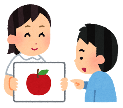 日頃より本会の業務運営に御協力いただきありがとうございます。今年度も福島県の委託事業「ふくしま“食の基本”推進支援業務」を受託いたしました。つきましては、下記のとおり、支援担当者を募集いたします。福島県民の栄養・食生活改善のために、多くの会員の皆様が登録くださるようお願いいたします。記（公社）福島県栄養士会「ふくしま“食の基本”推進支援業務」の業務内容 食育活動や健康教室、講演会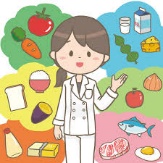 ライフステージに応じた栄養・食生活支援（集団指導） 栄養・食生活支援活動（個別訪問）ライフステージに応じた個別栄養・食生活支援（個別指導）栄養士未配置の施設等に対する給食献立等の助言社会福祉施設・児童福祉施設や教育機関等の施設に対する給食献立のアドバイスその他、県内の食育推進係る支援活動イベントや講習会等における栄養・食生活に関する支援応募方法総会資料送付時に同封した「人材登録カード（ふくしま栄養ケア・ステーション兼「食の基本」支援担当者）」に必要事項を記入してください。「人材登録カード（ふくしま栄養ケア・ステーション兼「食の基本」支援担当者）」、管理栄養士（栄養士）免許証のコピーを、本会事務所まで郵送またはご持参ください。②の確認ができ次第、コーディネイターから登録完了のご連絡をいたします。業務依頼までの流れ第１次応募締切2023年6月30日 (金) 　※その後も応募可能です。問い合わせ先　（公社）福島県栄養士会　コーディネイター　平めぐみe-mail:food-b@fukushima-eiyoushikai.or.jp　　　　　　　　電話：024-939-1195　FAX：024-939-1222〒963-8025　郡山市桑野三丁目19-6　太健ビル105号